БАШҠОРТОСТАН РЕСПУБЛИКАҺЫ                                         РЕСПУБЛИка БАШКОРТОСТАН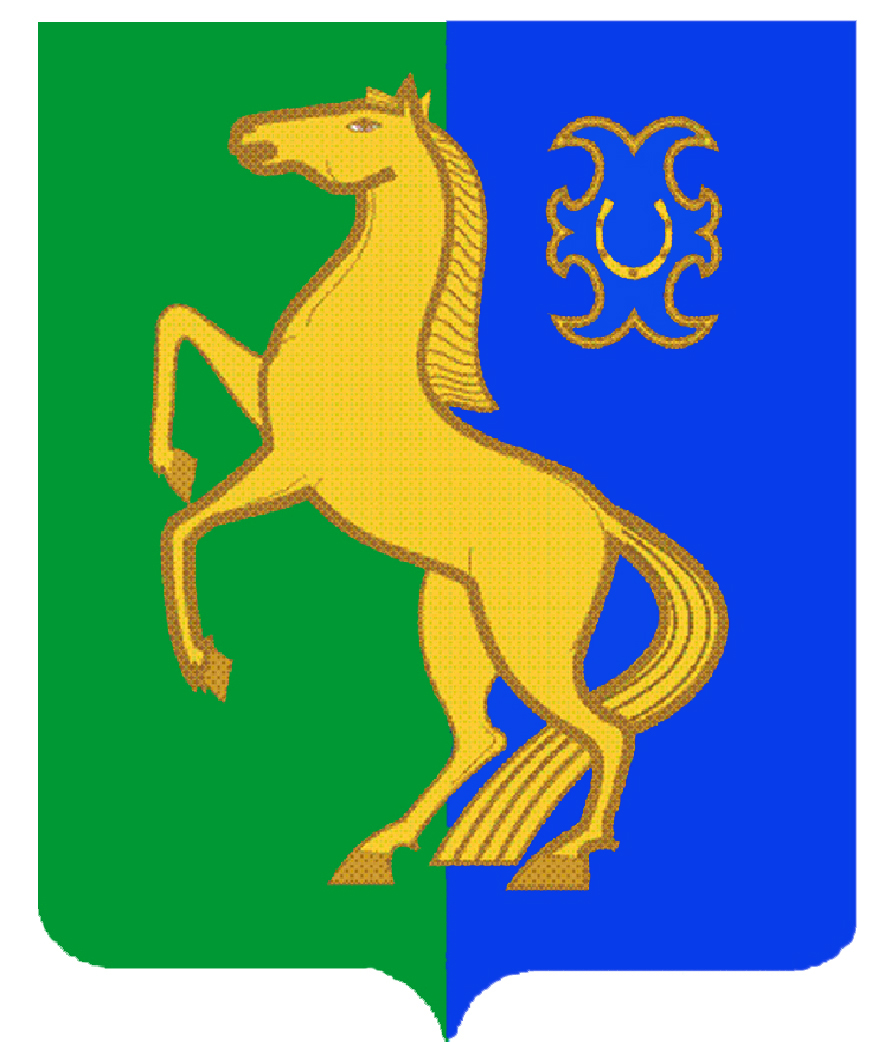               ЙƏРМƏКƏЙ районы                                                         совет сельского поселения        муниципаль РАЙОНЫның                                                      кызыл-ярский сельсовет                            Ҡыҙылъяр АУЫЛ СОВЕТЫ                                                       МУНИЦИПАЛЬНОГО РАЙОНА          ауыл БИЛƏмƏҺе советы                                                             ЕРМЕКЕЕВСКий РАЙОН  452181, Сөйәрмәт, Комсомол урамы, 36                                   452181, с. Суерметово, ул. Комсомольская, 36                Тел. (34741) 2-50-01                                                                                         Тел. (34741) 2-50-01                             ҠАРАР                                                                          РЕШЕНИЕ«О  бюджете сельского поселенияКызыл-Ярский сельсовет муниципального района Ермекеевский район Республики Башкортостан на 2018 год и на плановый период 2019 и 2020 годов»Совет сельского поселения Кызыл-Ярский сельсовет муниципального  района Ермекеевский район   Республики Башкортостан  РЕШИЛ:1. Утвердить основные характеристики бюджета сельского поселения Кызыл-Ярский сельсовет муниципального района Ермекеевский район  Республики Башкортостан (далее бюджет сельского поселения) на 2018 год:прогнозируемый общий объем доходов бюджета сельского поселения в сумме 1947,0 тыс. рублей;  общий объем расходов бюджета сельского поселения в сумме 1947,0 тыс. рублей;дефицит и профицит бюджета сельского поселения не прогнозируется.2.Утвердить основные характеристики бюджета сельского поселения на плановый  период 2019 и 2020 годов:прогнозируемый общий  объем доходов бюджета сельского поселения на 2019 год в сумме 1797,0 тыс. рублей и на 2020 год в сумме 1798,4 тыс. рублей;общий объем расходов бюджета сельского поселения на 2019 год в сумме 1797,0 тыс. рублей, в том числе условно утвержденные расходы 29,2 тыс. рублей и на 2020 год в сумме 1798,4 тыс.рублей, в том числе  условно утвержденные расходы  58,5 тыс. рублей;дефицит и профицит бюджета сельского поселения не прогнозируется.3. Утвердить перечень главных администраторов доходов бюджета сельского поселения и закрепить за ними основные источники доходов бюджета сельского поселения согласно приложению № 1 к настоящему Решению.4.Утвердить перечень главных администраторов источников финансирования дефицита бюджета сельского поселения согласно  приложению № 2 к настоящему Решению.5. Установить поступления доходов в бюджет сельского поселения Кызыл-Ярский  сельсовет муниципального района Ермекеевский район Республики Башкортостан:1)  на 2018 год согласно приложению 3 к настоящему Решению;2) на плановый период 2019 и 2020 годов согласно приложению 4  к настоящему  Решению.6. Установить, что при зачислении в бюджет сельского поселения безвозмездных поступлений в виде добровольных взносов (пожертвований) юридических и физических лиц для казенного учреждения, находящегося в ведении соответствующего главного распределителя средств бюджета сельского поселения, на сумму указанных поступлений увеличиваются бюджетные ассигнования соответствующему главному распорядителю средств бюджета сельского поселения для последующего доведения в установленном порядке до указанного казенного учреждения лимитов бюджетных обязательств для осуществления расходов, соответствующих целям, на достижение которых предоставлены добровольные взносы (пожертвования).7. Установить объем межбюджетных трансфертов, получаемых из бюджета муниципального района  на 2018 год в сумме 72,2 тыс.рублей, в том числе:- субвенция на осуществление первичного воинского учета на территориях, где отсутствуют военные комиссариаты в сумме 72,2 тыс.рублей.На плановый период 2019  - 2020 год объем межбюджетных трансфертов, получаемых из бюджета муниципального района,  в том числе:- субвенция на осуществление первичного воинского учета на территориях, где отсутствуют военные комиссариаты на 2019 год в сумме 73,0 тыс. рублей,- субвенция на осуществление первичного воинского учета на территориях, где отсутствуют военные комиссариаты на 2020 год в сумме 73,6 тыс. рублей,8. Утвердить в пределах общего объема расходов бюджета сельского поселения, установленного пунктом 1 настоящего Решения, распределение бюджетных ассигнований сельского поселения по разделам, подразделам, целевым статьям и видам расходов классификации расходов бюджета:1) на 2018 год  и на плановый период 2019 – 2020 годов согласно приложению № 5 к настоящему Решению.2) по целевым статьям (муниципальным программам и непрограммным направлениям деятельности), группам видов расходов классификации расходов бюджетов:-  на 2018 год  на плановый период 2019 и 2020 годов согласно приложению № 6 к настоящему Решению;9.Утвердить ведомственную структуру расходов бюджета сельского поселения:1) на 2018 год и  на плановый период 2019 год и 2020 годов согласно приложению  № 7 к настоящему Решению.10.Установить,  что решения  и  иные  нормативные  правовые  акты сельского поселения, предусматривающие принятие новых видов расходных обязательств или увеличение бюджетных ассигнований на исполнение существующих видов расходных обязательств сверх утвержденных в бюджете на 2018 год и на плановый период 2019 и 2020 годов, а также сокращающие его доходную базу, подлежат исполнению в 2018 году при изыскании дополнительных источников доходов бюджета сельского поселения и (или) сокращении расходов по конкретным статьям расходов бюджета сельского поселения, при условии внесения соответствующих изменений в настоящее Решение.Проекты решений и иных нормативных правовых актов сельского поселения, требующие введения новых расходных обязательств сверх  утвержденных в бюджете, либо сокращающие его доходную базу, подлежат исполнению в 2018 году   и    плановом периоде 2019 и 2020 годов, либо при изыскании дополнительных источников доходов бюджета сельского поселения и (или) сокращении бюджетных ассигнований по конкретным статьям расходов бюджета, при условии внесения соответствующих изменений в настоящее Решение.Администрация сельского поселения не вправе принимать в 2018-2020 годах решения, приводящие к увеличению численности муниципальных служащих, работников органа местного самоуправления.11. Установить, что средства, поступающие во временное распоряжение получателей средств бюджета  сельского поселения Кызыл-Ярский  сельсовет муниципального района Ермекеевский район, учитываются на счете, открытом администрации сельского поселения Кызыл-Ярский сельсовет муниципального района Ермекеевский район в кредитной организации с учетом положений бюджетного законодательства Российской Федерации и Республики Башкортостан с отражением указанных операций на лицевых счетах, открытых получателям средств бюджета сельского поселения в финансовом органе муниципального образования в порядке, установленном решениями органа местного самоуправления.12. Установить, что заключение и оплата муниципальных контрактов (договоров) получателями бюджетных средств, исполнение которых осуществляется за счет средств бюджета сельского поселения, производятся в пределах доведенных им по кодам бюджетной классификации расходов бюджетов лимитов бюджетных обязательств и с учетом принятых и неисполненных обязательств.Принятые получателями бюджетных средств обязательства, вытекающие из муниципальных контрактов (договоров), исполнение которых осуществляется за счет средств бюджета сельского поселения, сверх доведенных им лимитов бюджетных обязательств, не подлежат оплате за счет средств бюджета сельского поселения на 2018 год и плановый период 2019 - 2020 годов.Установить, что получатель средств бюджета сельского поселения при заключении муниципальных контрактов (договоров) на поставку товаров (работ, услуг) вправе предусматривать авансовые платежи:- в размере 100 процентов суммы муниципального контракта (договора) – по муниципальным контрактам (договорам) о предоставлении услуг связи, приобретении печатных изданий,  обучении на курсах повышения квалификации, приобретении горюче-смазочных материалов, авиа - и железнодорожных билетов, путевок на санаторно-курортное лечение, по контрактам (договорам) обязательного страхования гражданской ответственности владельцев транспортных средств, а также по контрактам (договорам) о приобретении технически сложного и учебного  оборудования, производимого ограниченным числом поставщиков (производителей) по заключению соответствующего получателя средств бюджета;- в размере 30 процентов суммы муниципального контракта (договора), если иное не предусмотрено нормативными правовыми актами Российской Федерации и Республики Башкортостан, решениями органов местного самоуправления муниципального района и сельского поселения по остальным муниципальным контрактам (договорам).13. Установить в соответствии с пунктом 3 статьи 217 Бюджетного кодекса Российской Федерации следующие основания для внесения в ходе исполнения настоящего Решения изменений в показатели бюджета муниципального района по решениям администрации сельского поселения, связанные с особенностями исполнения бюджета и (или) перераспределения бюджетных ассигнований между главными распорядителями бюджетных средств:1) использование в ходе исполнения бюджета сельского поселения экономии по отдельным разделам, подразделам, целевым статьям, видам расходов и статьям операций сектора государственного управления классификации расходов бюджетов;2) использование    остатков средств  бюджета    сельского   поселения    на 1 января 2018 года;3) в иных случаях, установленных бюджетным законодательством.14. Установить, что резервный фонд Администрации сельского поселения Кызыл-Ярский сельсовет муниципального района Ермекеевский район Республики Башкортостан на 2018 год составляет в сумме   10,0 тыс.  рублей, на 2019 год в сумме 0,0 тыс. рублей и на 2020 год в сумме 0,0 тыс. рублей.15. Администрации сельского поселения установить контроль за исполнением  бюджета сельского поселения на 2018 год, полным поступлением платежей и налогов в бюджет, целевым и эффективным использованием бюджетных средств.16. Предложить председателю Совета сельского поселения и поручитьАдминистрации сельского поселения привести свои нормативные правовые акты в соответствие с настоящим Решением.17. Данное решение вступает в силу с 1   января   2018 года   и     действует по 31 декабря 2018 года и подлежит обнародованию после его подписания в установленном порядке.                 Глава сельского поселения                 Кызыл-Ярский сельсовет                                            А.Р. Галимов«15»  декабря  2017 г.№ 5-15/4Перечень главных администраторов доходов бюджета сельского поселения Кызыл-Ярский сельсовет муниципального района Ермекеевский район  Республики Башкортостан<1> В части доходов, зачисляемых в бюджет сельского поселения  Кызыл-Ярский сельсовет муниципального района Ермекеевский район Республики Башкортостан в пределах компетенции главных администраторов доходов бюджета поселения  Кызыл-Ярский сельсовет Ермекеевский район Республики Башкортостан.<2> Администраторами доходов бюджета сельского поселения  Кызыл-Ярский сельсовет муниципального района Ермекеевский район Республики Башкортостан по подстатьям,  статьям, подгруппам группы доходов «2 00 00000 00 – безвозмездные поступления» в части доходов от возврата остатков субсидий, субвенций и иных межбюджетных трансфертов, имеющих целевое назначение, прошлых лет (в части доходов, зачисляемых в бюджет сельского поселения  Кызыл-Ярский сельсовет муниципального района Ермекеевский район Республики Башкортостан) являются уполномоченные органы местного самоуправления поселения, а также созданные ими казенные учреждения, предоставившие соответствующие межбюджетные трансферты.Администраторами доходов бюджета сельского поселения  Кызыл-Ярский сельсовет муниципального района Ермекеевский район Республики Башкортостан по подстатьям, статьям, подгруппам группы доходов «2 00 00000 00 – безвозмездные поступления» являются уполномоченные органы местного самоуправления поселения, а также созданные ими казенные учреждения, являющиеся получателями указанных средств.от    «15» декабря   2017 года №5-15/4 Перечень главных администраторов источников финансирования дефицита бюджета сельского поселения Кызыл-Ярский сельсовет муниципального района Ермекеевский район Республики Башкортостанот «15» декабря 2017 года №5-15/4 Объемдоходов бюджета сельского поселения Кызыл-Ярский сельсовет муниципального района Ермекеевский район Республики Башкортостан на 2018 год                                                                                                                                        (тыс. руб.)«15 » декабря  2017 года № 5-15/4Объемдоходов бюджета сельского поселения Кызыл-Ярский сельсовет муниципального района Ермекеевский район Республики Башкортостан на плановый период 2019 и 2020  годов                                                                                                                                        (тыс. руб.)Распределение расходов бюджета  сельского поселения Кызыл-Ярский сельсовет муниципального района Ермекеевский район Республики Башкортостан на 2018 год и на плановый период 2019 и 2020 годов  по разделам, подразделам, целевым статьям и видам расходов функциональной классификации расходов бюджетов Российской Федерации                                                                                                                   (тыс. рублей)Распределение бюджетных ассигнований бюджета сельского поселения Кызыл-Ярский сельсовет муниципального районаЕрмекеевский район Республики Башкортостан на 2018 год и на плановый период 2019 и 2020 годов по целевым статьям (муниципальным программам и непрограммным  направлениям деятельности), группам расходов классификации расходов бюджетов                                                                                                                                      (тыс. рублей)Ведомственная структура расходов бюджета сельского поселения Кызыл-Ярский сельсовет муниципального района Ермекеевский район Республики Башкортостан на 2018 год и на плановый период 2019 и 2020 годов                                                                                                                                      (тыс. рублей)Приложение  № 1                                                                        к  решению Совета сельского поселения                                          Кызыл-Ярский сельсовет муниципального района                                                                       Ермекеевский район Республики Башкортостан «О бюджете сельского поселения Кызыл-Ярский сельсовет муниципального района Ермекеевский район Республики Башкортостан  на 2018 год и на плановый период 2019 и 2020 годов» от «15»  декабря 2017 года № 5-15/4Код бюджетной классификации Российской Федерации  Код бюджетной классификации Российской Федерации  Наименование главного адми-нистра-торадоходов бюджета  поселения Наименование 123791Администрация сельского поселения Кызыл-Ярский сельсовет муниципального района Ермекеевский район Республики Башкортостан791 1 08 04020 01 0000 110Государственная пошлина за совершение нотариальных действий  должностными лицами органов местного самоуправления, уполномоченными в соответствии с законодательными актами Российской Федерации на совершение нотариальных действий7911 13 01995 10 0000 130Прочие доходы от оказания платных услуг (работ) получателями средств бюджетов сельских поселений7911 13 02065 10 0000 130Доходы, поступающие в порядке возмещения расходов, понесенных в связи с эксплуатацией имущества сельских поселений7911 13 02995 10 0000 130Прочие доходы от компенсации затрат  бюджетов сельских поселений7911 16 23051 10 0000 140Доходы от возмещения ущерба при возникновении страховых случаев по обязательному страхованию гражданской ответственности, когда выгодоприобретателями выступают получатели средств бюджетов сельских поселений7911 16 23052 10 0000 140Доходы от возмещения ущерба при возникновении иных страховых случаев, когда выгодоприобретателями выступают получатели средств бюджетов сельских  поселений7911 16 32000 10 0000 140 Денежные взыскания, налагаемые в возмещение ущерба, причиненного в результате незаконного или нецелевого использования бюджетных средств (в части бюджетов сельских поселений)7911 16 90050 10 0000 140Прочие поступления от денежных взысканий (штрафов) и иных сумм в возмещение ущерба, зачисляемые в бюджеты сельских поселений7911 17 01050 10 0000 180Невыясненные поступления, зачисляемые в бюджеты сельских поселений7911 17 05050 10 0000 180Прочие неналоговые доходы бюджетов сельских поселений7911 17 14030 10 0000 180Средства самообложения граждан, зачисляемые в бюджеты сельских поселений7912 00 00000 00 0000 000Безвозмездные поступления <1>Иные доходы бюджета сельского поселения Кызыл-Ярский сельсовет муниципальногорайона  Ермекеевский район Республики Башкортостан, администрирование которых может осуществляться главными администраторами доходов бюджета сельского поселения Кызыл-Ярский сельсовет муниципального района  Ермекеевский район Республики Башкортостан в пределах их компетенции1 11 03050 10 0000 120Проценты, полученные от предоставления бюджетных кредитов внутри страны за счет средств бюджетов сельских поселений1 11 09015 10 0000 120Доходы от распоряжения правами на результаты интеллектуальной деятельности военного, специального и двойного назначения, находящимися в собственности сельских  поселений1 11 09025 10 0000 120Доходы от распоряжения правами на результаты научно-технической деятельности, находящимися в собственности сельских поселений1 11 09045 10 0000 120Прочие поступления от использования имущества, находящегося в собственности сельских поселений (за исключением имущества муниципальных бюджетных и автономных учреждений, а также имущества муниципальных унитарных предприятий, в том числе казенных)1 12 04051 10 0000 120 Плата за использование лесов, расположенных на землях иных категорий, находящихся в  собственности сельских поселений, в части платы по договору купли-продажи лесных насаждений 1 12 04052 10 0000 120 Плата за использование лесов, расположенных на землях иных категорий, находящихся в собственности сельских поселений, в части арендной платы1 13 01995 10 0000 130Прочие доходы от оказания платных услуг (работ) получателями средств бюджетов сельских поселений1 13 02065 10 0000 130Доходы, поступающие в порядке возмещения расходов, понесенных в связи с эксплуатацией  имущества сельских поселений1 13 02995 10 0000 130Прочие доходы от компенсации затрат  бюджетов сельских поселений1 14 01050 10 0000 410Доходы от продажи квартир, находящихся в собственности сельских поселений1 14 03050 10 0000 410Средства от распоряжения и реализации конфискованного и иного имущества, обращенного в доходы сельских  поселений (в части реализации основных средств по указанному имуществу1 14 03050 10 0000 440Средства от распоряжения и реализации конфискованного и иного имущества, обращенного в доходы сельских поселений (в части реализации материальных запасов по указанному имуществу)1 14 04050 10 0000 420Доходы от продажи нематериальных активов, находящихся в собственности сельских поселений1 15 02050 10 0000 140Платежи, взимаемые органами местного самоуправления (организациями) сельских поселений за выполнение определенных функций1 16 23051 10 0000 140Доходы от возмещения ущерба при возникновении страховых случаев по обязательному страхованию гражданской ответственности, когда выгодоприобретателями выступают получатели средств бюджетов сельских поселений1 16 23052 10 0000 140Доходы от возмещения ущерба при возникновении иных страховых случаев, когда выгодоприобретателями выступают получатели средств бюджетов сельских поселений1 16 90050 10 0000 140Прочие поступления от денежных взысканий (штрафов) и иных сумм в возмещение ущерба, зачисляемые в бюджеты сельских поселений1 17 01050 10 0000 180Невыясненные поступления, зачисляемые в бюджеты сельских поселений1 17 05050 10 0000 180Прочие неналоговые доходы бюджетов сельских поселений2 00 00000 00 0000 000Безвозмездные поступления <1>, <2>Приложение  №  2                                                                         к  решению Совета сельского поселения Кызыл-Ярский сельсовет муниципального района Ермекеевский район Республики   Башкортостан «О бюджете сельского поселения Кызыл-Ярский  сельсовет муниципального района  Ермекеевский  район  Республики Башкортостан  на 2018 год и на плановый период 2019 и 2020 годов»Код бюджетной классификации Российской Федерации Код бюджетной классификации Российской Федерации Наименование главного администратора источников финансирования дефицита бюджета сельского поселения главного администратора источниковисточников финансирования дефицита бюджета сельского поселения Наименование главного администратора источников финансирования дефицита бюджета сельского поселения 123791Администрация сельского поселения Кызыл-Ярский сельсовет муниципального района Ермекеевский район Республики Башкортостан79101 05 02 01 10 0000 510Увеличение прочих остатков денежных средств бюджета сельского поселения79101 05 02 01 10 0000 610Уменьшение прочих остатков денежных средств бюджета сельского поселенияПриложение  № 3                                                                        к  решению Совета сельского поселения Кызыл-Ярский сельсовет муниципального района Ермекеевский район Республики Башкортостан «О бюджете сельского поселения Кызыл-Ярский сельсовет муниципального района Ермекеевский район Республики Башкортостан  на 2018 год и на плановый период 2019 и 2020 годов»Коды бюджетной классификации Российской ФедерацииНаименование налога (сбора)СуммаКоды бюджетной классификации Российской ФедерацииНаименование налога (сбора)СуммаКоды бюджетной классификации Российской ФедерацииНаименование налога (сбора)Сумма 1 00 00000 00 0000 000НАЛОГОВЫЕ И НЕНАЛОГОВЫЕ ДОХОДЫ152,81 01 00000 00 0000 000НАЛОГИ НА ПРИБЫЛЬ, ДОХОДЫ14,61 01 02000 01 0000 110 Налог на доходы физических лиц14,61 01 02010 01 0000 110Налог на доходы физических лиц с доходов, источником которых является налоговый агент, за исключением доходов, в отношении которых исчисление и уплата налога осуществляются в соответствии со статьями 227, 227.1 и 228 Налогового кодекса Российской Федерации14,6105 00000 00 0000 000НАЛОГИ НА СОВОКУПНЫЙ ДОХОД3,5105 03010 01 0000 110Единый сельскохозяйственный налог3,51 06 00000 00 0000 000НАЛОГИ НА ИМУЩЕСТВО133,71 06 01000 00 0000 000Налог на имущество физических лиц24,91 06 01030 10 0000 110Налог на имущество физических лиц, взимаемый по  ставкам, применяемым к объектам налогообложения, расположенным в границах поселений24,91 06 06000 00 0000 110Земельный налог108,81 06 06033 10 0000 110Земельный налог с организаций, обладающих земельным участком, расположенным в границах сельских поселений1,01 06 06043 10 0000 110Земельный налог с физических лиц, обладающих земельным участком, расположенным в границах сельских поселений107,01 08 00000 00 0000 000ГОСУДАРСТВЕННАЯ ПОШЛИНА1,001 08 04000 01 0000 110Государственная пошлина за совершение нотариальных действий (за исключением действий, совершаемых консульскими учреждениями РФ)1,001 08 04020 01 0000 110Государственная пошлина за совершение нотариальных действий должностными лицами органов местного самоуправления, уполномоченными в соответствии с законодательными актами РФ на совершение нотариальных действий1,00200 00000 00 0000 000БЕЗВОЗМЕЗДНЫЕ ПОСТУПЛЕНИЯ   1 794,2202 15001 10 0000 151Дотации бюджетам поселений на выравнивание бюджетной обеспеченности  770,3202 15002 10 0000 151Дотации бюджетам поселений на поддержку мер по обеспечению сбалансированности  бюджетов  451,7202 04999 10 7404 151Иные межбюджетные трансферты на финансирование мероприятий по благоустройству территорий населенных пунктов, коммунальному хозяйству, обеспечению мер по пожарной безопасности и осуществлению дорожной деятельности в границах сельских поселений    500,0202 35118 10 0000 151Субвенции бюджетам поселений на осуществление первичного воинского учета на территориях, где отсутствуют военные комиссариаты72,2       ИТОГО1 947,0Приложение  № 4                                                                        к  решению Совета сельского поселения Кызыл-Ярский сельсовет муниципального района Ермекеевский район Республики Башкортостан   «О бюджете сельского поселения Кызыл-Ярский сельсовет муниципального района Ермекеевский район Республики Башкортостан  на 2018 год и на плановый период 2019 и 2020 годов»Коды бюджетной классификации Российской ФедерацииНаименование налога (сбора)СуммаСуммаКоды бюджетной классификации Российской ФедерацииНаименование налога (сбора)     2019 год 2020 год 1 00 00000 00 0000 000  НАЛОГОВЫЕ И НЕНАЛОГОВЫЕ ДОХОДЫ157,0161,51 01 00000 00 0000 000НАЛОГИ НА ПРИБЫЛЬ, ДОХОДЫ15,015,01 01 02000 01 0000 110 Налог на доходы физических лиц15,015,01 01 02010 01 0000 110Налог на доходы физических лиц с доходов, источником которых является налоговый агент, за исключением доходов, в отношении которых исчисление и уплата налога осуществляются в соответствии со статьями 227, 227.1 и 228 Налогового кодекса Российской Федерации15,015,01 05 00000 00 0000 000НАЛОГИ НА СОВОКУПНЫЙ ДОХОД3,84,01 05 03010 01 0000 110Единый сельскохозяйственный налог3,84,01 06 00000 00 0000 000НАЛОГИ НА ИМУЩЕСТВО137,2141,51 06 01000 00 0000 000Налог на имущество физических лиц26,428,71 06 01030 10 0000 110Налог на имущество физических лиц, взимаемый по  ставкам, применяемым к объектам налогообложения, расположенным в границах поселений26,428,71 06 06000 00 0000 110Земельный налог110,8112,81 06 06033 10 0000 110Земельный налог с организаций, обладающих земельным участком, расположенным в границах сельских поселений1,01,01 06 06043 10 0000 110Земельный налог с физических лиц, обладающих земельным участком, расположенным в границах сельских поселений109,8111,81 08 00000 00 0000 000ГОСУДАРСТВЕННАЯ ПОШЛИНА1,001,001 08 04000 01 0000 110Государственная пошлина за совершение нотариальных действий (за исключением действий, совершаемых консульскими учреждениями РФ)1,001,001 08 04020 01 0000 110Государственная пошлина за совершение нотариальных действий должностными лицами органов местного самоуправления, уполномоченными в соответствии с законодательными актами РФ на совершение нотариальных действий1,001,00200 00000 00 0000 000БЕЗВОЗМЕЗДНЫЕ ПОСТУПЛЕНИЯ 1 640,81 636,9202 15001 10 0000 151Дотации бюджетам поселений на выравнивание бюджетной обеспеченности632,0617,2202 15002 10 0000 151Дотации бюджетам поселений на поддержку мер по обеспечению сбалансированности бюджетов435,8446,1 202 04999 10 7404 151                                                      Иные межбюджетные трансферты на финансирование мероприятий по благоустройству территорий населенных пунктов, коммунальному хозяйству, обеспечению мер по пожарной безопасности и осуществлению дорожной деятельности в границах сельских поселений    500,00     500,0202 35118 10 0000 151Субвенции бюджетам поселений на осуществление первичного воинского учета на территориях, где отсутствуют военные комиссариаты73,073,6       ИТОГО1 797,81 798,4                            Приложение  № 5                                                                        к  решению Совета сельского поселения                                          Кызыл-Ярский  сельсовет муниципального района                                                                       Ермекеевский район Республики Башкорстан  «О бюджете сельского поселения Кызыл-Ярский сельсовет  муниципального района      Ермекеевский район Республики Башкортостан  на 2018 год и на плановый период 2019 и 2020 годов»                                                 от «15»  декабря  2017 года № 5-15/4            НаименованиеРзПрЦсВр201820192020ВСЕГО1 947,001 797,801 798,40Общегосударственные вопросы01001 144,801 134,801 134,80Программа «Развитие сельского поселения Кызыл-Ярский сельсовет муниципального района Ермекеевский район Республики Башкортостан»010013000000001 134,801 134,801 134,80Функционирование высшего должностного лица субъекта Российской Федерации и муниципального образования010213000000001 134,801 134,801 134,80Руководство и управление в сфере установленных функций органов государственной власти субъектов Российской Федерации и органов местного самоуправления010213000020001 134,801 134,801 134,80Глава муниципального образования01021300002030406,90406,90406,90Финансирование расходов на содержание органов местного самоуправления поселений01021300002030100406,90406,90406,90Центральный аппарат01041300002040727,90727,90727,90Финансирование расходов на содержание органов местного самоуправления поселений01041300002040100409,90409,90409,90Закупка товаров, работ и услуг для муниципальных нужд01041300002040200267,00267,00267,00Иные бюджетные ассигнования0104130000204080051,0051,0051,00Непрограммные расходы010799000000000,000,000,00Обеспечение проведения выборов и референдумов010799000002200,000,000,00Закупка товаров, работ и услуг для муниципальных нужд010799000002202000,000,000,00Резервные фонды011110,000,000,00Непрограммные расходы0111990000000010,000,000,00Резервные фонды местных администраций0111990000750010,000,000,00Иные бюджетные ассигнования0111990000750080010,00Национальная оборона0200990000000072,2073,0073,60Непрограммные расходы0203990000000072,2073,0073,60Субвенции на осуществление первичного воинского учета0203990005118020072,2073,0073,60Национальная безопасность и правоохранительная деятельность030013000000000,000,000,00Программа  «Развитие сельского поселения Кызыл-Ярский сельсовет муниципального района Ермекеевский район Республики Башкортостан»031013000000000,000,000,00Обеспечение пожарной безопасности031013000243000,000,000,00Закупка товаров, работ и услуг для муниципальных нужд031013000243002000,000,000,00Национальная   экономика040013000000000,000,000,00Программа «Развитие сельского поселения Кызыл-Ярский сельсовет муниципального района Ермекеевский район Республики Башкортостан»040913000000000,000,000,00Содержание автомобильных дорог и инженерных сооружений на них в границах  поселений в рамках благоустройства040913000740402000,000,000,00Жилищно-коммунальное хозяйство05001300000000730,00560,80531,50Программа «Развитие сельского поселения Кызыл-Ярский сельсовет муниципального района Ермекеевский район Республики Башкортостан»05001300000000730,00560,80531,50Жилищно-коммунальное  хозяйство050113000000000,000,000,00Капитальный ремонт050213000982106000,000,000,00Благоустройство05031300006050230,0060,8031,50Уличное освещение05031300006050200150,000,000,00Прочие мероприятия по благоустройству0503130000605020080,0060,8031,50Другие вопросы в области жилищно-коммунального хозяйства05051300074040200500,00500,00500,00Условно утвержденные расходы990099000000000,0029,2058,50Непрограммные расходы990099000000000,0029,2058,50Условно утвержденные расходы990099000000000,0029,2058,50Иные средства990099000999999000,0029,2058,50           Приложение  № 6                                                                        к  решению Совета сельского поселения                                          Кызыл-Ярский  сельсовет муниципального района                                                                       Ермекеевский  район Республики Башкорстан «О бюджете сельского поселения Кызыл-Ярский сельсовет  муниципального района      Ермекеевский  район  Республики Башкортостан  на 2018 год и на плановый период 2019 и 2020 годов»                                                          от «15» декабря  2017 года № 5-15/4            НаименованиеРзПрЦсВр201820192020ВСЕГО1 947,001 797,801 798,40Общегосударственные вопросы01001 144,801 134,801 134,80Программа «Развитие сельского поселения Кызыл-Ярский сельсовет муниципального района Ермекеевский район Республики Башкортостан»010013000000001 134,801 134,801 134,80Подпрограмма «Развитие муниципальной  службы в сельском поселении»13100020001 134,801 134,801 134,80Функционирование высшего должностного лица субъекта Российской Федерации и муниципального образования010213000000001 134,801 134,801 134,80Руководство и управление в сфере установленных функций органов государственной власти субъектов Российской Федерации и органов местного самоуправления010213000020001 134,801 134,801 134,80Глава муниципального образования01021300002030406,90406,90406,90Финансирование расходов на содержание органов местного самоуправления поселений01021300002030100406,90406,90406,90Центральный аппарат01041300002040727,90727,90727,90Финансирование расходов на содержание органов местного самоуправления поселений01041300002040100409,90409,90409,90Закупка товаров, работ и услуг для муниципальных нужд01041300002040200267,00267,00267,00Иные бюджетные ассигнования0104130000204080051,0051,0051,00Непрограммные расходы010799000000000,000,000,00Обеспечение проведения выборов и референдумов010799000002200,000,000,00Закупка товаров, работ и услуг для муниципальных нужд010799000002202000,000,000,00Резервные фонды011110,000,000,00Непрограммные расходы0111990000000010,000,000,00Резервные фонды местных администраций0111990000750010,000,000,00Иные бюджетные ассигнования0111990000750080010,000,000,00Национальная оборона0200990000000072,2073,0073,60Непрограммные расходы0203990000000072,2073,0073,60Субвенции на осуществление первичного воинского учета0203990005118020072,2073,0073,60Национальная безопасность и правоохранительная деятельность030013000000000,000,000,00Программа «Развитие сельского поселения Кызыл-Ярский сельсовет муниципального района Ермекеевский район Республики Башкортостан»031013000000000,000,000,00Подпрограмма «Обеспечение пожарной безопасности на территории сельского поселения» 13200000000,000,000,00Обеспечение пожарной безопасности031013000243000,000,000,00Закупка товаров, работ и услуг для муниципальных нужд031013000243002000,000,000,00Национальная   экономика040013000000000,000,000,00Программа «Развитие сельского поселения Кызыл-Ярский сельсовет муниципального района Ермекеевский район Республики Башкортостан»040913000000000,000,000,00Подпрограмма «Обеспечение безопасности дорожного движения на территории сельского поселения»13300000000,000,000,00Содержание автомобильных дорог и инженерных сооружений на них в границах  поселений в рамках благоустройства040913000740402000,000,000,00Жилищно-коммунальное хозяйство05001300000000730,00560,80531,50Программа «Развитие сельского поселения Кызыл-Ярский сельсовет муниципального района Ермекеевский район Республики Башкортостан»05001300000000730,00560,80531,50Подпрограмма « Развитие жилищно-коммунального хозяйства»1340000000730,00560,80531,50Жилищно-коммунальное  хозяйство050113000000000,000,000,00Капитальный ремонт050213000982106000,000,000,00Благоустройство05031300006050230,0060,8031,50Уличное освещение05031300006050200150,000,000,00Прочие мероприятия по благоустройству0503130000605020080,0060,8031,50Другие вопросы в области жилищно-коммунального хозяйства05051300074040200500,00500,00500,00Условно утвержденные расходы990099000000000,0029,2058,50Непрограммные расходы990099000000000,0029,2058,50Условно утвержденные расходы990099000000000,0029,2058,50Иные средства990099000999999000,0029,2058,50           Приложение  № 7                                                                        к  решению Совета сельского поселения                                          Кызыл-Ярский  сельсовет муниципального района                                                                       Ермекеевский  район Республики Башкорстан «О бюджете сельского поселения Кызыл-Ярский сельсовет  муниципального района      Ермекеевский  район  Республики Башкортостан  на 2018 год и на плановый период 2019 и 2020 годов»                                                          от «15» декабря  2017 года № 5-15/4            НаименованиеВед-воРзПрЦсВр201820192020ВСЕГО1 947,001 797,801 798,40Общегосударственные вопросы79101001 144,801 134,801 134,80Программа «Развитие сельского поселения Кызыл-Ярский сельсовет муниципального района Ермекеевский район Республики Башкортостан»791010013000000001 134,801 134,801 134,80Подпрограмма «Развитие муниципальной  службы в сельском поселении»79113100020001 134,801 134,801 134,80Функционирование высшего должностного лица субъекта Российской Федерации и муниципального образования791010213000000001 134,801 134,801 134,80Руководство и управление в сфере установленных функций органов государственной власти субъектов Российской Федерации и органов местного самоуправления791010213000020001 134,801 134,801 134,80Глава муниципального образования79101021300002030406,90406,90406,90Финансирование расходов на содержание органов местного самоуправления поселений79101021300002030100406,90406,90406,90Центральный аппарат79101041300002040727,90727,90727,90Финансирование расходов на содержание органов местного самоуправления поселений79101041300002040100409,90409,90409,90Закупка товаров, работ и услуг для муниципальных нужд79101041300002040200267,00267,00267,00Иные бюджетные ассигнования7910104130000204080051,0051,0051,00Непрограммные расходы791010799000000000,000,000,00Обеспечение проведения выборов и референдумов791010799000002200,000,000,00Закупка товаров, работ и услуг для муниципальных нужд791010799000002202000,000,000,00Резервные фонды791011110,000,000,00Непрограммные расходы7910111990000000010,000,000,00Резервные фонды местных администраций7910111990000750010,000,000,00Иные бюджетные ассигнования7910111990000750080010,000,000,00Национальная оборона7910200990000000072,2073,0073,60Непрограммные расходы7910203990000000072,2073,0073,60Субвенции на осуществление первичного воинского учета7910203990005118020072,2073,0073,60Национальная безопасность и правоохранительная деятельность791030013000000000,000,000,00Программа  «Развитие сельского поселения Кызыл-Ярский сельсовет муниципального района Ермекеевский район Республики Башкортостан»791031013000000000,000,000,00Подпрограмма «Обеспечение пожарной безопасности на территории сельского поселения» 79113200000000,000,000,00Обеспечение пожарной безопасности791031013000243000,000,000,00Закупка товаров, работ и услуг для муниципальных нужд791031013000243002000,000,000,00Национальная   экономика791040013000000000,000,000,00Программа «Развитие сельского поселения Кызыл-Ярский сельсовет муниципального района Ермекеевский район Республики Башкортостан»791040913000000000,000,000,00Подпрограмма «Обеспечение безопасности дорожного движения на территории сельского поселения»79113300000000,000,000,00Содержание автомобильных дорог и инженерных сооружений на них в границах  поселений в рамках благоустройства791040913000740402000,000,000,00Жилищно-коммунальное хозяйство79105001300000000730,00560,80531,50Программа «Развитие сельского поселения Кызыл-Ярский сельсовет муниципального района Ермекеевский район Республики Башкортостан»79105001300000000730,00560,80531,50Подпрограмма « Развитие жилищно-коммунального хозяйства»7911340000000730,00560,80531,50Жилищно-коммунальное  хозяйство791050113000000000,000,000,00Капитальный ремонт791050213000982106000,000,000,00Благоустройство79105031300006050230,0060,8031,50Уличное освещение79105031300006050200150,000,000,00Прочие мероприятия по благоустройству7910503130000605020080,0060,8031,50Другие вопросы в области жилищно-коммунального хозяйства79105051300074040200500,00500,00500,00Условно утвержденные расходы791990099000000000,0029,2058,50Непрограммные расходы791990099000000000,0029,2058,50Условно утвержденные расходы791990099000000000,0029,2058,50Иные средства791990099000999999000,0029,2058,50